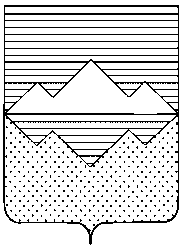 АДМИНИСТРАЦИЯ
САТКИНСКОГО МУНИЦИПАЛЬНОГО РАЙОНА
ЧЕЛЯБИНСКОЙ ОБЛАСТИ
ПОСТАНОВЛЕНИЕОт  «24» марта  2023  года   №  187                         г. СаткаО    запрете   выхода     населения    и      выезда транспортных   средств   на   лед   водоемов    в Саткинском         муниципальном            районе            ПОСТАНОВЛЯЮ:Запретить населению выход, а так же выезд всех видов транспортных средств на лёдводоемов Саткинского муниципального района с 27.03.2023. Рекомендовать главам городских и сельских поселений:информировать население о запрете выхода и выезда на лёд рек, озер и других водоёмов;принять меры, направленные на предотвращение несчастных случаев и возникновение непроверенных переправ и переходов;выставить предупреждающие знаки и объявления о запрете выхода граждан  и выезда транспортных средств  на лед в местах переправ и переходов, а так же в местах массового подледного лова рыбы.         3. Рекомендовать гражданам убрать орудия для подлёдного лова с водоёмов Саткинского муниципального района с 27.03.2023.         4. Рекомендовать директору Муниципального унитарного предприятия «Водоканал» Маклецову Е.Н., директору Акционерного общества «Саткинский чугуноплавильный завод» Иванову А.В., генеральному директору Акционерного общества «Энергосистемы» Минайлову С.Г., директору Муниципального казенного учреждения «Городское управление жилищно-коммунального хозяйства» Кистановой Н.И. восстановить у водоемов Саткинского муниципального района аншлаги  о запрете выхода на лед для населения.           5.  Начальнику  Муниципального казенного учреждения «Управление  образования  Саткинского  муниципального  района»  Барановой Е.Ю.  организовать проведение профилактической и разъяснительной работы по соблюдению правил поведения  на водоёмах и информирование детей о запрете выхода на лёд.6. Отделу организационной и контрольной работы Управления делами и организационной работы Администрации Саткинского муниципального района     (Корочкина Н.П.)  опубликовать настоящее постановление в газете «Саткинский рабочий» и на официальном сайте Администрации Саткинского муниципального района.7.  Контроль за выполнением настоящего постановления возложить на заместителя Главы Саткинского муниципального района по межведомственному взаимодействию и безопасности Шевалдина В.А.          Глава Саткинского муниципального района                                                   А.А. Глазковв  весенний период  2023  годаВ соответствии с Водным кодексом Российской Федерации, с  постановлением Правительства Челябинской области от 19.09.2012 № 479-П «О Правилах охраны жизни людей на водных объектах в Челябинской области», в связи с потеплением, активным таянием льда, подъёмом воды на реках и водоемах Саткинского  муниципального района и в целях предотвращения гибели людей,